A.S Queer Commission Minute/Action SummaryAssociated StudentsApril 24, 2017 @ 7:00pmQueer Commission Office 		     	Minutes/Actions recorded by: Kyle ArgonzaCALL TO ORDER: 7:10pm by Dumlao, Co-ChairMEETING BUSINESS 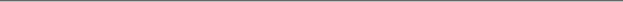 A-1.        Roll CallA-2.        Acceptance of Excused AbsencesMOTION/SECOND: Argonza/UribeMotion to accept excused absences and late arrivals.ACTION: Vote: Consent to APPROVE.B. PUBLIC FORUMa.     Announcements/Information/IntroductionsIntroductionsAnnouncements #BlackLivesMatter week is next weekMany events ! ! !QAPI’s Bobaroke event is on Thursday @ the MCC @ 7pmQaF and Womyn’s Commision wants to collab on a workshopWomyn Unite banquet AS Program Board is hiring La Familia de Colores playing loteria on WednesdayElections are coming up.Make sure to research and reaffirmTomorrow 6pm Rusty’s Pizza ParlorLocal officialsWomyn Unite Banquet 6pm Tomorrowb.     Testimony for items on today’s agenda (out of order)c.     Appreciations/Concernsd.     Request to have item added to today’s agendaC.     REPORTS Brief reports on matters relevant to the BCU and matters of general interest to the public in attendance. C-1.         Advisor’s ReportNote speakers’ names and affiliation; bullet list of topics. There should not be any motions.C-2.         Executive Officer’s Report(s)DanielleCurrently working on the QComm apps. In order to be involved in the app process, you have to not be applying for the board next year or be graduating. May be selling Pride T-ShirtsC-3.         Group Project/Member Report(s)AlecStarted working on pride vinyl bannerInvesting in a Pride Week bannerWhat dimensions? OguiQueer Town Hall, Week 6, May 4th, 5-7pm at the RCSGDBeneficial to invite Margaret and Dustin, the directors of UCPD to discuss the hate crime that occurredTalked to Abby about Queer Leadership CouncilMay be beneficial to have someone from the RCSGD to facilitate the conversationPrevents a hierarchy among student orgsBenjaminHousing update. Small chance that Trans* students won’t be kicked out.D.    ACCEPTANCE of AGENDA/CHANGES to AGENDAThe Chair may, with members’ consent, add items to the agenda for consideration at the current meeting if they meet one of the following criteria:a) Emergency Situation -- the issue falls within ten days from this meeting.b) Deadline -- if the issue arose after the agenda deadline and must be acted on before the next scheduled meeting.MOTION/SECOND: Ramirez/ButterfieldMotion to accept agenda changesACTION: Vote: Consent to APPROVE.E.     ACCEPTANCE of ACTION SUMMARY/MINUTESE-1.         Approval of our Action Summary/Minutes from April 17th, 2017MOTION/SECOND: Jimenez/LealMotion to approve Minutes from April 17th, 2017.ACTION: Vote: Consent to APPROVE.F.     ACTION ITEMS F-1 New BusinessSpecial Projects: QAPI’s Bobaroke Event4/27/17 @ 7-8:30pmMCC LoungeMOTION/SECOND: Uribe/ButterfieldMotion to fund QAPI $6 for pitchers for their eventACTION: VOTE: Consent to APPROVEAdditional approval required: YES SENATESpecial Projects: SJP’s Mock apartheid wallAbout 10 ft x 40 ftPlace into the arbor in order to campaign for divestment and bring awareness to Palestinian issues MOTION/SECOND: Jimenez/Gonzalez VilaMotion to fund SJP $700 for their event/ACTION: VOTE: Consent to APPROVEAdditional approval required: YES SENATESpecial Projects: La Familia De Colores: La Noche de LoteriaMOTION/SECOND: Gonzalez Vila/UribeMotion to fund La Familia de Colores $60 for their eventACTION: VOTE: Consent to APPROVEAdditional approval required: YES SENATEG.    DISCUSSION ITEMSG-1. _	Brief description & dates item continued from (if applicable)Note speakers’ names and affiliation; bullet list of topics/suggestions/ideas. No motions unless administrative such as creating a committee, giving direction, or placing on a future agenda….Queer Leadership CouncilShould we allow someone from the RCSGD facilitate the conversation?May be best to keep it within the studentsIn the legal code that the Internal Coordinator is supposed to have met with professional charge.There is already collaboration between QComm and the RCSGD in legal codeThere is a hierarchy with involvement of the professional staffWith student orgs, the hierarchy doesn’t have to existVote 5-5. No consensus. We’ll talk about it more later.H.    REMARKSNote speakers’ names and affiliation; bullet list of topics. No motions.ADJOURNMENTMOTION/SECOND to ADJOURN: Argonza/DumlaoACTION: Vote: Consent APPROVEVote Taken: 7:52 PMNameNote: absent (excused/not excused)arrived late (time)departed early (time)proxy (full name)NameNote:absent (excused/not excused)arrived late (time)departed early (time)proxy (full name)Danielle PattersonAbsent (excused)Ariel Jimenez PresentJustice DumlaoPresentOgui Gonzalez VilaPresentMarissa De La PazAbsent (excused)Fletcher HurleyPresentKyle ArgonzaPresentKate MoserAbsent (unexcused)Dylan FrenchPresentJesse RodriguezPresentRicardo UribePresentAlec RamirezPresentChris Leal PresentBenjamin ButterfieldPresentAngie WangPresentBianca FernandezPresentCamila PinaPresentLaDonte KingPresentLine ItemRequestQComm FundingPitchers$6$6Styrofoam Cups$9$0Thick Straws$4$0TOTAL:$19$6Line ItemRequestQComm FundingSafe-Move Insurance$168$700U-Haul$593.40$700Gas Money$300.65$700Wall Rental$200$700Excess Funds$137.95$700TOTAL:$1400$700Line ItemRequestQComm FundingSmall Prizes$25$25Loteria Cards$15$15Beans$5$5Snacks$15$15TOTAL:$60$60